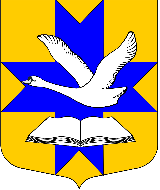 Совет депутатов МУНИЦИПАЛЬНОГО ОБРАЗОВАНИЯ Большеколпанское сельское поселениеГатчинского   муниципального  районаЛенинградской   области                                                             ТРЕТИЙ созывРешение" 21" ноября 2014  г.						       					    № 60На основании части 4 статьи 15 Федерального  закона от 06.10.2003 г. № 131-ФЗ «Об общих принципах организации местного самоуправления в РФ», Бюджетного кодекса Российской Федерации,  Уставом Муниципального образования  Большеколпанское сельское поселение Совет депутатов МО  Большеколпанское  сельское поселениеРешил:       1.  Администрации Большеколпанского сельского поселения передать на 2015 г.  Гатчинскому муниципальному району осуществление  полномочий для решения вопросов местного значения Муниципального образования Большеколпанское сельское поселение по  реализации прав граждан для участия в федеральных и региональных целевых программах на получение субсидий для приобретения (строительства) жилья, с правом разработки и утверждения административных  регламентов.  2. Утвердить методику Методика  определения  размера субвенций,   предоставляемых бюджету  Гатчинского муниципального района из  бюджета Муниципального образования  Большеколпанское сельское поселение   для осуществления полномочий поселения по реализации прав граждан для участия в федеральных и региональных целевых программах на получение субсидий для приобретения (строительства) жилья.      3. Утвердить объем субвенции в сумме  32,6 тыс.рублей, предоставляемой бюджету Гатчинского муниципального района для осуществления вышеперечисленных полномочий и включить в проект бюджета Муниципального образования  Большеколпанское сельское поселение  на очередной финансовый год. 4.  Администрации Большеколпанского сельского поселения заключить соглашение за счет субвенций с  администрацией Гатчинского муниципального района о передаче ей осуществления   полномочий согласно пункту 1 данного решения.5. Настоящее решение вступает в силу со дня официального опубликования.Глава  Муниципального образования  Большеколпанское сельское поселение	__________________________	О.В. ЛиманкинПриложениеМЕТОДИКА Определения субвенций, предоставляемых бюджету Гатчинского муниципального района из бюджета МО Большеколпанское сельское поселение  для осуществления полномочий по реализации прав граждан для участия в федеральных и региональных целевых программах на получение субсидий для приобретения (строительства) жильяОбщие положения1.1.   Методика  определения  размера субвенций,   предоставляемых бюджету  Гатчинского муниципального района из  бюджета МО Большеколпанское сельское поселение   для осуществления полномочий поселения по реализации прав граждан для участия в федеральных и региональных целевых программах на получение субсидий для приобретения (строительства) жилья (далее   -   Методика),   устанавливает   порядок   расчета   субвенций,   предоставляемых   бюджету Гатчинского  муниципального  района  из бюджета МО Большеколпанское сельское поселение  для  осуществления полномочий по реализации прав граждан для участия в федеральных и региональных целевых программах на получение субсидий для приобретения (строительства) жилья. Расчет осуществляется в рублях.Порядок расчета субвенций1.1. Размер субвенции, необходимой для выделения из   бюджета МО Большеколпанское сельское поселение  (в рублях), рассчитывается по формуле:Н= ((Фот*К)+М) * У , гдеН — годовой объем финансовых средств на осуществление отдельных полномочий;Фот — годовой фонд оплаты труда и начислений на него по должности специалиста 2 категории  поселения, рассчитанный в соответствии с нормативно правовыми актами представительного органа муниципального образования на основании законов Ленинградской области, устанавливающих порядок оплаты труда муниципальных служащих, и в соответствии с налоговым законодательством Российской Федерации, устанавливающим размер начислений на оплату труда;К — численность (количество) специалистов выполняющих функции переданных полномочий;М - расходы на материально - техническое обеспечение, в состав которого входят канцелярские товары, бумага, катрижи для принтеров, обслуживание вычислительной техники и оргтехники, оплата услуг связи и пр. Данный показатель составляет 5 процентов от величины(Фот*Ч) и может изменяться в связи с изменением методов работы и уровня автоматизации.У — Удельный вес количества семей, состоящих на учете и проживающих на территории  поселения, рассчитанный   по формуле:У = Ч сем / Ч сумм, гдеЧ сем - Количество семей, состоящих на учете и проживающих на территории поселения. Ч сумм — общее количество семей, состоящих на учете и проживающих на территории  поселения.  О передаче на 2015 г. Гатчинскому муниципальному району осуществление полномочий по реализации прав граждан для участия в федеральных  и региональных целевых программах на получение субсидий для приобретения (строительства) жилья   